 Artefacten van de nieuwe bloei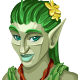 Deze statistieken zijn gebaseerd voor aanvallen op echte spelers, Buitenlanders, Bloedkraaien en vormveranderaars.Zonder upgradesStatistiekMaximaal78%Melee100%78%Afstand100%68%Muur100%66%Poort90%30%Gracht30%64%Snelheid80%30%Later ontdekken30%20%Roem20%14%Extra BS20%15%Troepen op de flanken15%70%Binnenplaats70%